 KАРАР                                                                                       РЕШЕНИЕ 19 «октябрь»2020 й                        №44                              19 «октября» 2020гО внесении изменений и дополнений  в решение Совета сельского поселения Нижнебиккузинский  сельсовет муниципального района Кугарчинский район  Республики Башкортостан  №21 от  25   декабря 2019 года  « О бюджете сельского поселения Нижнебиккузинский   сельсовет муниципального района Кугарчинский район Республики Башкортостан  на 2020 год и плановый период 2021-2022 годов»В соответствии с Бюджетным Кодексом Российской Федерации и Положением «О бюджетном процессе в сельском поселении Нижнебиккузинский сельсовет»  Совет сельского поселения Нижнебиккузинский  сельсовет муниципального района Кугарчинский район Республики Башкортостан  РЕШИЛ:1. Внести изменения в решение совета сельского поселения Нижнебиккузинский  сельсовет              № 21   от  25  декабря 2019 года «О бюджете сельского поселения Нижнебиккузинский   сельсовет муниципального района Кугарчинский район Республики Башкортостан на 2020 год и плановый период 2021-2022 годов» по  расходам  бюджета в сумме  95263,60  рублей  согласно приложения. 2. Контроль за исполнением данного решения возложить на комиссию по бюджету, налогам и вопросам собственности.  Глава сельского поселения                                   Айдарбиков  Я.Ф. Приложениек решению совета сельскогоНижнебиккузинский поселения сельсовет№ 44 от 19 октября  2020 г.Изменение плана расходам  бюджета сельского поселения Нижнебиккузинский сельсоветПредседатель Совета сельского поселенияНижнебиккузинский сельсовет  муниципального района Кугарчинский район РБ    ________Айдарбиков Я.Ф.  БАШ:ОРТОСТАН  РЕСПУБЛИКА№ЫК9г1рсен районымуниципаль районыны5 Т9б1нге Бик6ужа ауылСоветы ауыл бил1м13е Советы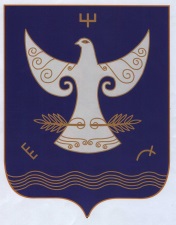 РЕСПУБЛИКА  БАШКОРТОСТАНСовет сельского поселения Нижнебиккузинский сельсоветмуниципального районаКугарчинский район453338, Т9б1нге Бик6ужа ауылы,Е5е9 урамы, 36453338, д. Нижнебиккузино,ул. Победы, 36                КБКСумма изменений\0503\791\10\0\05\74040\244\226.10\РП.67.12.1\\16513\\-38363,60\0310\791\10\0\03\74040\244\226.10\РП.67.12.1\\16506\\-12500\0409\791\10\0\04\74040\244\225.1\РП.67.12.1\\16752\\-6900\0409\791\10\0\04\74040\244\226.10\РП.67.12.1\\16752\\-37500\0503\791\10\0\05\74040\244\225.2\РП.67.12.1\\16513\\+95263,60